City of Albuquerque Property Fact Sheet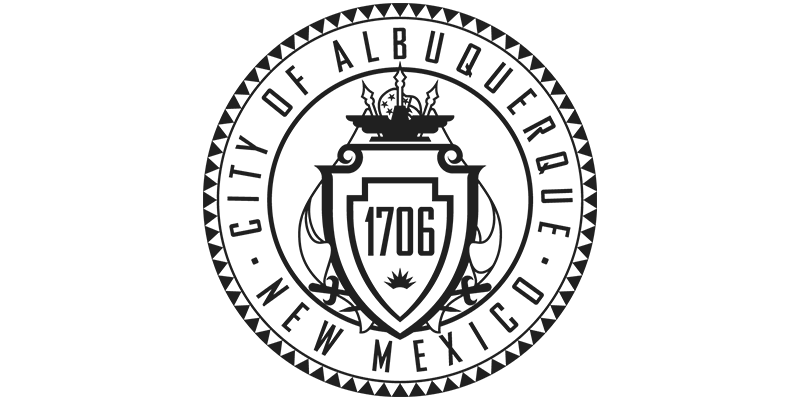 Property ID:			101105733122510212Legal Description:	LT 5A1 BLK 2 PLAT FOR LOTS 1-A, 5-A & 7-A, BLOCK 2, YUCCAADDITION NO. 2 (BEING COMPRISED OF LOTS 1-4, 5-A & 7-A,BLOCK 2 YUCCA ADDITION NO. 2) CONT .4824 ACAddress:	Old Coors NW, Albuquerque, New Mexico 87121Acreage:			0.48Zoning:				MX-M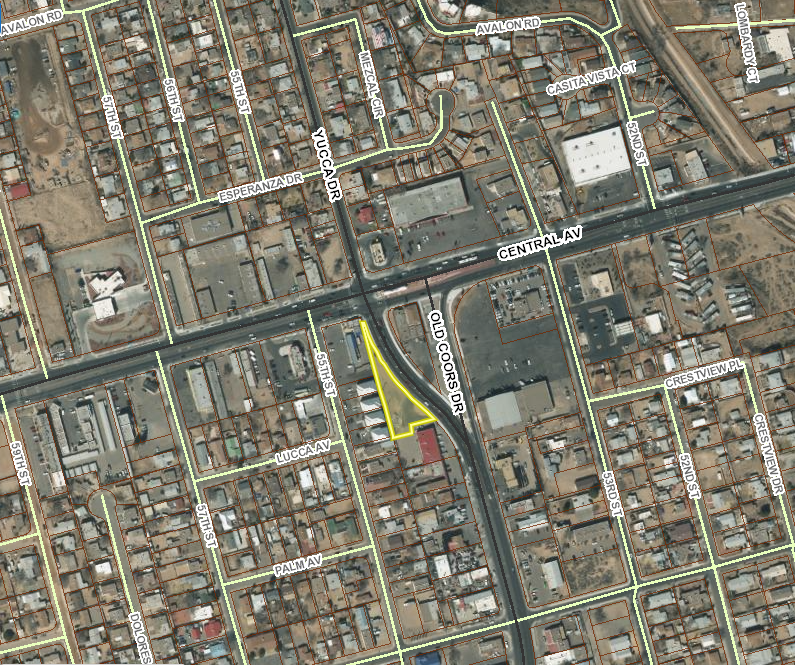 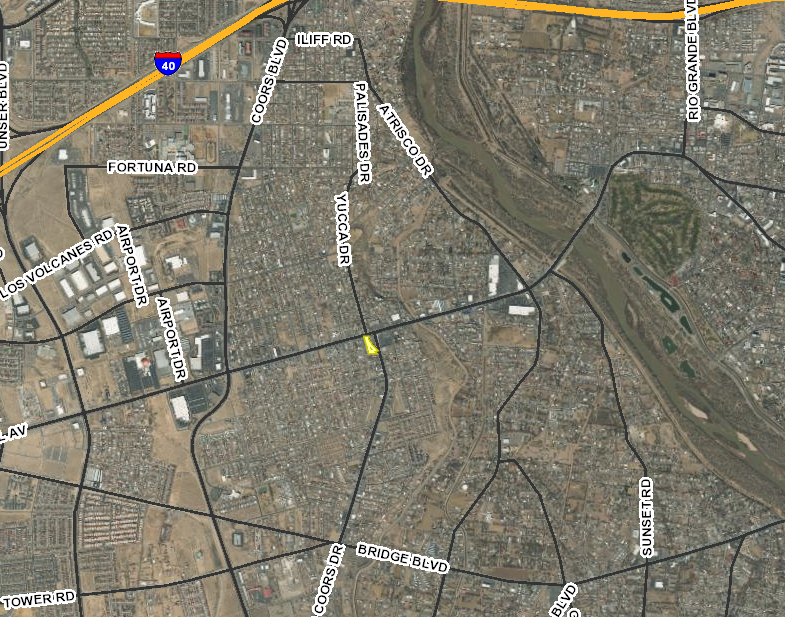 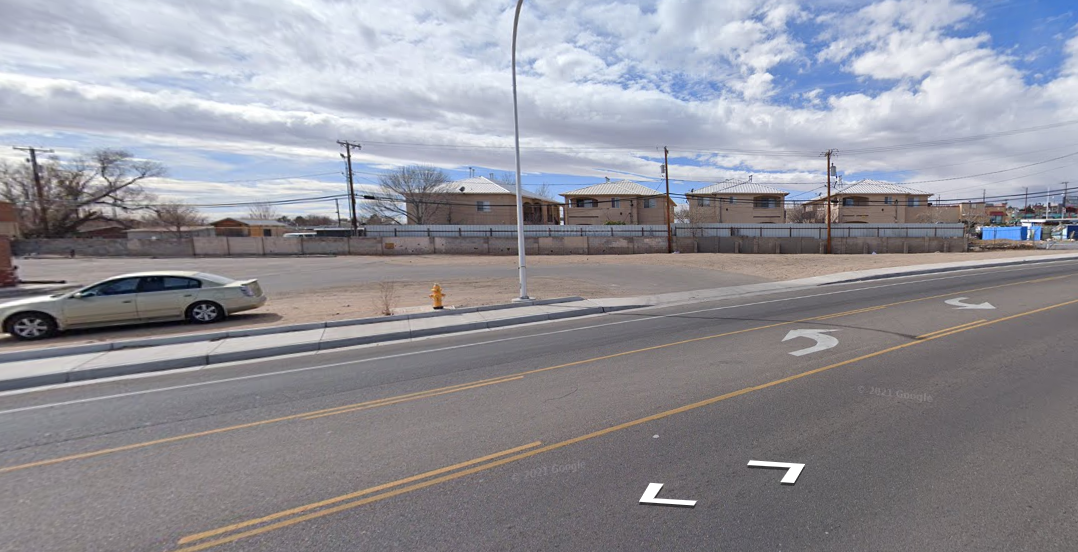 